Note for Directors of Learning:For additional important year group assemblies, a separate assembly can be scheduled on a day of your choosing so as not to take away from the Collective Worship aspect of our assembly slots. Rewards assemblies may take place in the last week of each term but this will be scheduled into an extended assembly slot so that Collective Worship takes precedence.Note for All Staff:Resources and past examples of Collective Worship are always stored in the usual place on the One Drive. Books and other resources can be found in the Chapel and RE department along with various images/statues/religious artefacts you may find useful for your planning. The structure and guidance for planning, leading and delivering Collective Worship can be found on the One Drive as well as in email inboxes.A list of high-quality websites that you may wish to refer to when planning Collective Worship can also be found on the One Drive.For any additional help and support, please email Maria or feel free to schedule a meeting to discuss further.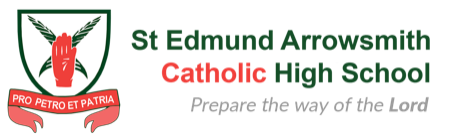   Collective Worship Rota 2023-2024  Collective Worship Rota 2023-2024  Collective Worship Rota 2023-2024  Collective Worship Rota 2023-2024  Collective Worship Rota 2023-2024  Collective Worship Rota 2023-2024Liturgical Colour Code: Liturgical Colour Code: Liturgical Colour Code: Green: Ordinary TimeWhite: Feast or Solemnity, Eastertide (up to Pentecost)Purple: Advent and LentPink: Gaudete Sunday in Advent and Laetare Sunday in LentRed: Feast of Martyrs Apostles and Evangelists, PentecostGreen: Ordinary TimeWhite: Feast or Solemnity, Eastertide (up to Pentecost)Purple: Advent and LentPink: Gaudete Sunday in Advent and Laetare Sunday in LentRed: Feast of Martyrs Apostles and Evangelists, PentecostGreen: Ordinary TimeWhite: Feast or Solemnity, Eastertide (up to Pentecost)Purple: Advent and LentPink: Gaudete Sunday in Advent and Laetare Sunday in LentRed: Feast of Martyrs Apostles and Evangelists, Pentecost202320232023202320232023Liturgical ColourW/BThemeThemeResponsible Staff or DepartmentFull Scripture Reference & Key Focus Verse22nd Sunday in Ordinary TimeTues 5th SeptNew School YearThe new school year brings with it fresh opportunities to be the best person you can be with God as your guide and friend. But are there any obstacles or barriers in your way that may influence you this academic year that you need to address? This week, reflect on the things you want out of this year and put a plan in place with God at the centre of everything you do.New School YearThe new school year brings with it fresh opportunities to be the best person you can be with God as your guide and friend. But are there any obstacles or barriers in your way that may influence you this academic year that you need to address? This week, reflect on the things you want out of this year and put a plan in place with God at the centre of everything you do.Mr DumicanMatthew 16:21-27
'Get behind me, Satan! You are an obstacle in my path, because the way you think is not God's way but man's.'23rd Sunday in Ordinary Time11th SeptGod is with usTodays scripture reminds us that when we gather as a school community in prayer and worship, God is with us. The power of us collectively asking God for help, guidance and love will be heard by our heavenly Father. As a senior prefect team, we would like to offer our collective prayers this week for those who died or have been effected by the September 11th Terrorist attacks in New York City.God is with usTodays scripture reminds us that when we gather as a school community in prayer and worship, God is with us. The power of us collectively asking God for help, guidance and love will be heard by our heavenly Father. As a senior prefect team, we would like to offer our collective prayers this week for those who died or have been effected by the September 11th Terrorist attacks in New York City.Senior Prefect TeamMatthew 18:15-20
'For where two or three meet in my name, I shall be there with them.'24th Sunday in Ordinary Time18th SeptDedicated Service to God and others (Mission Statement)Being of service to others is a key aspect of our faith and the final strand of our whole school Mission Statement. One way we can serve our school community is by being part of our school council whose sole aim is to improve our environment and our experience of school life.
How will you serve our Catholic School Community?Dedicated Service to God and others (Mission Statement)Being of service to others is a key aspect of our faith and the final strand of our whole school Mission Statement. One way we can serve our school community is by being part of our school council whose sole aim is to improve our environment and our experience of school life.
How will you serve our Catholic School Community?Mrs Paul & School Council Mark 10:14
'Even the Son of Man did not come to be served, but to serve, and to give his life as a ransom for many.'25th Sunday in Ordinary Time25th SeptFairness
Treating people fairly is something we are taught from an early age. It is founded in scripture and something our school community is based upon. 
Today's scripture reading is sometimes difficult for us to accept upon reading it first time round; like the workers who had been their all day, we perhaps would want a bigger portion of the payment as reward for our many hours of hard work. 
But God doesn't see things like that. When we put it into context of our final reward - heaven is a promise made to us all, regardless of whether or not we have spent 100 years never stepping out of line or if we have stumbled and fallen and repented many times over. 
The choice is always ours to start afresh and try again.Fairness
Treating people fairly is something we are taught from an early age. It is founded in scripture and something our school community is based upon. 
Today's scripture reading is sometimes difficult for us to accept upon reading it first time round; like the workers who had been their all day, we perhaps would want a bigger portion of the payment as reward for our many hours of hard work. 
But God doesn't see things like that. When we put it into context of our final reward - heaven is a promise made to us all, regardless of whether or not we have spent 100 years never stepping out of line or if we have stumbled and fallen and repented many times over. 
The choice is always ours to start afresh and try again.Mrs MorganMatthew 20:1-16
'"I choose to pay the last comer as much as I pay you. Have I no right to do what I like with my own? Why be envious because I am generous?" Thus the last will be first, and the firs, last.'26th Sunday in Ordinary Time2nd  OctChoices
We are all asked to do things we might not feel like doing in life. Something as simple as tidying our bedrooms or doing our homework on time can make us respond in defiant and apathetic ways. But those of us who choose to put aside our own grumblings and laziness have the benefit of a tidy room, happy parents and grateful teachers.
Jesus is reprimanding his disciples in today's scripture reading after they didn't think better of their choice to believe in John the Baptist. As followers of Jesus, even we don't always believe in Jesus, despite us knowing that he died and rose again to save us from our sins, we have the choice to 'think better of it'. 
Through continuing to make this choice and 'think better of things' we will keep ourselves on the right path to God the Father. Choices
We are all asked to do things we might not feel like doing in life. Something as simple as tidying our bedrooms or doing our homework on time can make us respond in defiant and apathetic ways. But those of us who choose to put aside our own grumblings and laziness have the benefit of a tidy room, happy parents and grateful teachers.
Jesus is reprimanding his disciples in today's scripture reading after they didn't think better of their choice to believe in John the Baptist. As followers of Jesus, even we don't always believe in Jesus, despite us knowing that he died and rose again to save us from our sins, we have the choice to 'think better of it'. 
Through continuing to make this choice and 'think better of things' we will keep ourselves on the right path to God the Father. Mrs MorrisMatthew 21:28-32
'"For John came to you, a pattern of true righteousness, but you did not believe him, and yet the tax collectors and prostitutes did. Even after seeing that, you refused to think better of it and believe in him."'27th Sunday in Ordinary Time9th OctDeserving
Are you deserving of your reward in heaven with the Father?Today's parable tells us of some tenants who were tasked with looking after the master's vineyard. When the time came to produce the wine, the master sent servants, but the tenants killed them. Then he sent more who met the same end. Finally, he sent his son who also suffered the same fate. Jesus is making reference here to the prophets who came before him - of the likes of Abraham, Moses, Elijah, Noah. Just as God sent those men to establish His kingdom on earth but no one changed their evil ways. Finally, God sent his only son, Jesus in the hopes that He would be the one to change things. But, still, the people killed him.Jesus is warning us in our scripture that if we prove ourselves undeserving, then that gift he established for us with the Kingdom of Heaven will be taken away from us and given instead to those who are deserving, who will produce its fruit if we are not careful.So how can we show that we are deserving?Deserving
Are you deserving of your reward in heaven with the Father?Today's parable tells us of some tenants who were tasked with looking after the master's vineyard. When the time came to produce the wine, the master sent servants, but the tenants killed them. Then he sent more who met the same end. Finally, he sent his son who also suffered the same fate. Jesus is making reference here to the prophets who came before him - of the likes of Abraham, Moses, Elijah, Noah. Just as God sent those men to establish His kingdom on earth but no one changed their evil ways. Finally, God sent his only son, Jesus in the hopes that He would be the one to change things. But, still, the people killed him.Jesus is warning us in our scripture that if we prove ourselves undeserving, then that gift he established for us with the Kingdom of Heaven will be taken away from us and given instead to those who are deserving, who will produce its fruit if we are not careful.So how can we show that we are deserving?Mr CullenMatthew 21:33-43
'"I tell you, then, that the kingdom of God will be taken from you and given to people who will produce its fruit."'28th Sunday in Ordinary Time17th OctThe Greatest Invitation
Today's scripture tells us of a great wedding feast a King is throwing for his son. But those were invited did not turn up -despite the promise that the party would be a joyous and luxurious occasion.
So the King instead, dispatched his servants to welcome and invite anyone they could find to the great feast - bad and good alike until the wedding hall was filled with guests.
When we were baptised, we all received the greatest invitation to the greatest party we could imagine - The Kingdom of Heaven. Many of us will chose to ignore our invitation and will sadly miss out. But for those who accept and honour it will surely be rewarded with the greatest feast of all. God has welcomed us all - good and bad alike, all we need do is repent and believe in Him.The Greatest Invitation
Today's scripture tells us of a great wedding feast a King is throwing for his son. But those were invited did not turn up -despite the promise that the party would be a joyous and luxurious occasion.
So the King instead, dispatched his servants to welcome and invite anyone they could find to the great feast - bad and good alike until the wedding hall was filled with guests.
When we were baptised, we all received the greatest invitation to the greatest party we could imagine - The Kingdom of Heaven. Many of us will chose to ignore our invitation and will sadly miss out. But for those who accept and honour it will surely be rewarded with the greatest feast of all. God has welcomed us all - good and bad alike, all we need do is repent and believe in Him.Mrs Doolan(DOL’s may schedule additional rewards assembly after Collective Worship if required)Matthew 22:1-10
'So these servants went out on the roads and collected together everyone they could find, bad and good alike; and the wedding hall was filled with guests.'October Half TermOctober Half TermOctober Half TermOctober Half TermOctober Half TermOctober Half Term30th Sunday in Ordinary Time30th OctThe Commandments of LoveFaith in Action LaunchJesus tells us of his greatest commandment in today’s Gospel. A commandment of Loving God and each other. When we truly love God with all our heart and mind, we start to live in a way that is holy – honouring God with everything we do. We start to look for ways to serve God in our everyday lives and look for those who might need to be on the receiving end of our love. The Faith in Action award is a perfect way to put these commandments and our faith into practice – by showing our love for God and one another through our actions and acts of service.Link with Mission Statement strand Service.The Commandments of LoveFaith in Action LaunchJesus tells us of his greatest commandment in today’s Gospel. A commandment of Loving God and each other. When we truly love God with all our heart and mind, we start to live in a way that is holy – honouring God with everything we do. We start to look for ways to serve God in our everyday lives and look for those who might need to be on the receiving end of our love. The Faith in Action award is a perfect way to put these commandments and our faith into practice – by showing our love for God and one another through our actions and acts of service.Link with Mission Statement strand Service.Chaplaincy TeamMatthew 22:34-40‘You must love the Lord your God with all your heart, with all your soul and with all your mind…..You must love your neighbour as yourself.’31st Sunday in Ordinary Time6th NovLessons from GodJesus’ disciples are not to make a big display of religion nor are they to seek honourable titles like ‘father’ and ‘teacher’ and ‘rabbi’. Our teacher is God, and the true disciple learns only from God. We very often find Jesus in dismissal of ‘showy’ religion – he instead calls his followers to be humble. Our church is a humble church, as we are to be in our dealings with each other. For this we need prayer which inserts us daily into the mystery of being loved and called by God in Jesus Christ.Link with Mission Statement strand Service.Lessons from GodJesus’ disciples are not to make a big display of religion nor are they to seek honourable titles like ‘father’ and ‘teacher’ and ‘rabbi’. Our teacher is God, and the true disciple learns only from God. We very often find Jesus in dismissal of ‘showy’ religion – he instead calls his followers to be humble. Our church is a humble church, as we are to be in our dealings with each other. For this we need prayer which inserts us daily into the mystery of being loved and called by God in Jesus Christ.Link with Mission Statement strand Service.Mr MorganMatthew 23:1-12‘The greatest among you must be your servant. Anyone who exalts himself will be humbled, and anyone who humbles himself will be exalted.’32nd Sunday in Ordinary Time13th NovAlways be prepared!There is a time for preparation and a time for action. There is never a time for carelessness. But we are often caught unawares – like when we encounter an unexpected blow, or when someone hurts us and we struggle to grant them reconciliation. The parable in today’s Gospel tells us we should always be prepared – to welcome God into our lives, to deal with our problems with humility and grace, to preach forgiveness and healing.Always be prepared!There is a time for preparation and a time for action. There is never a time for carelessness. But we are often caught unawares – like when we encounter an unexpected blow, or when someone hurts us and we struggle to grant them reconciliation. The parable in today’s Gospel tells us we should always be prepared – to welcome God into our lives, to deal with our problems with humility and grace, to preach forgiveness and healing.DOL’sMatthew 25:1-13‘So stay awake, because you do not know either the day or the hour.’33rd Sunday in Ordinary Time20th NovThe Joy of EvangelisationAs Pope Francis puts it about those who live a “tomb-psychology” in the church: "Let us not allow ourselves to be robbed of the joy of evangelisation! Disillusioned with reality, with the Church and with themselves, they experience a constant temptation to cling to a faint melancholy, lacking in hope, which seizes the heart like “the most precious of the devil’s potions”. Called to radiate light and communicate life, in the end they are caught up in things that generate only darkness and inner weariness, and slowly consume all zeal for the apostolate. For all this, I repeat: Let us not allow ourselves to be robbed of the joy of evangelisation!" (Evangelii Gaudium I, 3; II, 83)The Joy of EvangelisationAs Pope Francis puts it about those who live a “tomb-psychology” in the church: "Let us not allow ourselves to be robbed of the joy of evangelisation! Disillusioned with reality, with the Church and with themselves, they experience a constant temptation to cling to a faint melancholy, lacking in hope, which seizes the heart like “the most precious of the devil’s potions”. Called to radiate light and communicate life, in the end they are caught up in things that generate only darkness and inner weariness, and slowly consume all zeal for the apostolate. For all this, I repeat: Let us not allow ourselves to be robbed of the joy of evangelisation!" (Evangelii Gaudium I, 3; II, 83)RE DepartmentLuke 23:35-43‘The people stayed there before the cross watching Jesus. As for the leaders, they jeered at him.’Feast of Christ the King27th NovCompassionIn our Gospel reading today we hear of two groups of people. Each group goes to the place it has chosen. Those whose lives were oriented to love and mercy come to the love and mercy of God. Those who excluded people in need from their lives have excluded themselves from God’s kingdom where there is only acceptance and love. The king mentions conditions that occur in all places and times: hungry and thirsty people, immigrants and people without clothing, sick and prisoners. The story does not use fancy words about justice and solidarity, but speaks of food, clothing, something to drink, protection from elements. It doesn’t recommend “love”, but specific actions like giving, welcoming, visiting, taking care of. What matter is not a theoretical love but compassion that helps the person in need.How can we be more like our compassionate Christ, the King?CompassionIn our Gospel reading today we hear of two groups of people. Each group goes to the place it has chosen. Those whose lives were oriented to love and mercy come to the love and mercy of God. Those who excluded people in need from their lives have excluded themselves from God’s kingdom where there is only acceptance and love. The king mentions conditions that occur in all places and times: hungry and thirsty people, immigrants and people without clothing, sick and prisoners. The story does not use fancy words about justice and solidarity, but speaks of food, clothing, something to drink, protection from elements. It doesn’t recommend “love”, but specific actions like giving, welcoming, visiting, taking care of. What matter is not a theoretical love but compassion that helps the person in need.How can we be more like our compassionate Christ, the King?Deacon Jim ByrneMatthew 25: 31-461st Sunday of Advent3rd DecStay Awake!Jesus is like the householder who has gone abroad. He has left his servants – that is you and me – in charge of his affairs, each one with their own task. What is my task, my role in this world?How do we stay awake? – By doing our best to lead lives of compassion, forgiveness, honesty and integrity. By preparing a way for him through our ACTIONS. By deepening our relationship with God through prayer and reflection.Link to ACTIONS of Mission Statement.Stay Awake!Jesus is like the householder who has gone abroad. He has left his servants – that is you and me – in charge of his affairs, each one with their own task. What is my task, my role in this world?How do we stay awake? – By doing our best to lead lives of compassion, forgiveness, honesty and integrity. By preparing a way for him through our ACTIONS. By deepening our relationship with God through prayer and reflection.Link to ACTIONS of Mission Statement.Drama DepartmentMark 13:33-37‘Be on your guard, stay awake, because you never know when the time will come.’2nd Sunday of Advent11th DecSchool Advent ServicesSchool Advent ServicesChoir & Chaplaincy TeamFull Service with multiple readings from Scripture3rd Sunday of Advent12th DecWitness to the LightJohn the Baptist was a witness to the light. He could acknowledge the truth about himself and his role. He was a prophet and was in continuity with the prophets, but he was not the Messiah. John’s mission was to introduce Jesus and help people be ready for and recognise Jesus. John worked in the wilderness and introduced a new era from there.How does John help me to introduce Jesus in the wilderness of this time? He reminds me that I am called to be a witness to the true Light – Jesus. This week, let us ask the Lord to strengthen that sense of mission in our life and give us the grace to live it.Link to Mission Statement; Prepare the Way of the Lord.Witness to the LightJohn the Baptist was a witness to the light. He could acknowledge the truth about himself and his role. He was a prophet and was in continuity with the prophets, but he was not the Messiah. John’s mission was to introduce Jesus and help people be ready for and recognise Jesus. John worked in the wilderness and introduced a new era from there.How does John help me to introduce Jesus in the wilderness of this time? He reminds me that I am called to be a witness to the true Light – Jesus. This week, let us ask the Lord to strengthen that sense of mission in our life and give us the grace to live it.Link to Mission Statement; Prepare the Way of the Lord.MFL(DOL’s may schedule additional rewards assembly after Collective Worship if required)John 1:6-8,19-28.‘He was not the light, only a witness to speak for the light.’Christmas HolidaysChristmas HolidaysChristmas HolidaysChristmas HolidaysChristmas HolidaysChristmas Holidays2024202420242024202420248th Jan InsetInsetInsetinsetThe Epiphany9th JanThe EpiphanyJesus may be an infant but we learn from Matthew that God is very much in charge. He guides the wise men by a star and warns them later in a dream. They are from the East, a sign that the messiah is for all peoples, not just the Jews. They bring highly symbolic gifts, gold for a king, frankincense for a priest and myrrh for anointing the dead – prophetic insights regarding Jesus for Mary to ponder in her heart.The EpiphanyJesus may be an infant but we learn from Matthew that God is very much in charge. He guides the wise men by a star and warns them later in a dream. They are from the East, a sign that the messiah is for all peoples, not just the Jews. They bring highly symbolic gifts, gold for a king, frankincense for a priest and myrrh for anointing the dead – prophetic insights regarding Jesus for Mary to ponder in her heart.Music DepartmentMatthew 2:1-12‘And there in front of them was the star they had seen rising; it went forward, and halted over the place where the child was.’2nd Sunday in Ordinary Time14th JanCome and SeeIn our scripture reading this week, Jesus invites his new disciples to be with Him. This is what being a disciple of Jesus is all about. It is being in the company of Jesus and learning from Him, getting to know Him, growing in relationship with Him.What a lovely invitation for us all at the beginning of a new year – to be with Him.Come and SeeIn our scripture reading this week, Jesus invites his new disciples to be with Him. This is what being a disciple of Jesus is all about. It is being in the company of Jesus and learning from Him, getting to know Him, growing in relationship with Him.What a lovely invitation for us all at the beginning of a new year – to be with Him.Maths DepartmentJohn 1:35-42‘Come and see.’3rd Sunday in Ordinary Time22nd  JanFollow MeThere are Kingdom people everywhere, that is, people who base their lives on love and justice, on peace and freedom. They are Kingdom people because their lives reflect the spirit of God.In this gospel we see a radical change of life taking place. These men follow Jesus with total trust. They have no idea where they are going but believe and trust Jesus. We may not be called to the same journey, but are invited to trust in Jesus a little more in our daily work.Would you be able to follow Jesus with total trust if you were in the same position as the disciples in todays Gospel reading?Follow MeThere are Kingdom people everywhere, that is, people who base their lives on love and justice, on peace and freedom. They are Kingdom people because their lives reflect the spirit of God.In this gospel we see a radical change of life taking place. These men follow Jesus with total trust. They have no idea where they are going but believe and trust Jesus. We may not be called to the same journey, but are invited to trust in Jesus a little more in our daily work.Would you be able to follow Jesus with total trust if you were in the same position as the disciples in todays Gospel reading?Geography DepartmentMark 1:14-20‘Follow me, and I will make you fishers of men.’4th Sunday in Ordinary Time28th JanThe Authority of JesusWhen the Jewish scribes spoke in the synagogue, they would begin by saying; ‘There is a teaching that…’ and would then go on to quote old teachings. When Jesus spoke, it was from his personal authority, as one who knows God. It was something new that the others in the synagogue had not heard or witnessed before so you can imagine the impact it had on them.Jesus not only preached the Good News in what he said but more so by what he did. Today’s Gospel story shows us a person who spoke with courage and a wisdom that struck the ordinary people with its ring of authority.The Authority of JesusWhen the Jewish scribes spoke in the synagogue, they would begin by saying; ‘There is a teaching that…’ and would then go on to quote old teachings. When Jesus spoke, it was from his personal authority, as one who knows God. It was something new that the others in the synagogue had not heard or witnessed before so you can imagine the impact it had on them.Jesus not only preached the Good News in what he said but more so by what he did. Today’s Gospel story shows us a person who spoke with courage and a wisdom that struck the ordinary people with its ring of authority.English DepartmentMark 1:21-28‘”Here is a teaching that is knew” they said, “and with authority behind it: he gives orders even to unclean spirits and they obey him.”’5th Sunday in Ordinary Time5th FebFinding a BalanceThis scene brings up the importance for us of availability. As a faith community we are invited to be available to those who are in genuine need. At the same time, there is what we might call the ‘poverty of availability’. We need to find a balance between people’s needs and our limited resources. We do not help people by working ourselves to the point of ‘burnout’.Having ‘quality time’ with God, to pray, reflect and renew our energy is central. Jesus gives us an excellent example here by going away to a deserted place to pray. Let us remember to stay close to the source of all love.Finding a BalanceThis scene brings up the importance for us of availability. As a faith community we are invited to be available to those who are in genuine need. At the same time, there is what we might call the ‘poverty of availability’. We need to find a balance between people’s needs and our limited resources. We do not help people by working ourselves to the point of ‘burnout’.Having ‘quality time’ with God, to pray, reflect and renew our energy is central. Jesus gives us an excellent example here by going away to a deserted place to pray. Let us remember to stay close to the source of all love.PE DepartmentMark 1:29-39‘In the morning, long before dawn, he got up and left the house, and went off to a lonely place and prayed there.’6th Sunday in Ordinary Time12th FebGratitudeThe man in our Gospel story today must have been moved with such overwhelming gratitude. A person with leprosy, in Jesus’s time meant that they would be isolated from family and community. Anyone who touched them would also make them ritually unclean. But this did not bother Jesus.So, in his gratitude and joy, the leper did what Jesus asked him not to and went out and spread the word.But who can blame the man? If you were cured of a terrible disease at Jesus’ own hands, would you be able to keep the news for yourself?GratitudeThe man in our Gospel story today must have been moved with such overwhelming gratitude. A person with leprosy, in Jesus’s time meant that they would be isolated from family and community. Anyone who touched them would also make them ritually unclean. But this did not bother Jesus.So, in his gratitude and joy, the leper did what Jesus asked him not to and went out and spread the word.But who can blame the man? If you were cured of a terrible disease at Jesus’ own hands, would you be able to keep the news for yourself?History Department(DOL’s may schedule additional rewards assembly after Collective Worship if required)Mark 1:40-45February Half TermFebruary Half TermFebruary Half TermFebruary Half TermFebruary Half TermFebruary Half Term2nd Sunday of Lent26th FebTransformationIn our Gospel reading today, we hear about Jesus being transformed in front of his friends and appearing with the prophets Elijah and Moses. When we spend time with Jesus, just as the disciples did, we too can see the transforming power of God working in our own lives.Jesus ‘took with him Peter, James and John' and he will take you too, if you are willing to climb. Can you think of ways our own lives are transformed with Jesus in our midst? TransformationIn our Gospel reading today, we hear about Jesus being transformed in front of his friends and appearing with the prophets Elijah and Moses. When we spend time with Jesus, just as the disciples did, we too can see the transforming power of God working in our own lives.Jesus ‘took with him Peter, James and John' and he will take you too, if you are willing to climb. Can you think of ways our own lives are transformed with Jesus in our midst? Computing DepartmentMark 9:2-10‘There in their presence he was transfigured’.3rd  Sunday of Lent4th MarThe influence of MoneyToday’s Gospel message is an important one. When money creeps into the House of God, it tends to take over. When we think of weddings – we think of money being spent on lavish parties with food and dancing – not of the union between Man and Woman in the eyes of God. When we think of Christmas – we think of presents, parties and excess – not of a baby born into poverty. When we think of Easter – we think of chocolate eggs and family get togethers – not of Jesus opening up the gates of heaven and freeing us from sin. During Lent, let us turn back to the true purpose of our faith – to get to know God and to be respectful of our faith and sacred spaces.Can you think of other examples of money corrupting our society?The influence of MoneyToday’s Gospel message is an important one. When money creeps into the House of God, it tends to take over. When we think of weddings – we think of money being spent on lavish parties with food and dancing – not of the union between Man and Woman in the eyes of God. When we think of Christmas – we think of presents, parties and excess – not of a baby born into poverty. When we think of Easter – we think of chocolate eggs and family get togethers – not of Jesus opening up the gates of heaven and freeing us from sin. During Lent, let us turn back to the true purpose of our faith – to get to know God and to be respectful of our faith and sacred spaces.Can you think of other examples of money corrupting our society?Art DepartmentJohn 2:13-25‘Take all of this out of here and stop turning my Fathers house into a market.’4th Sunday of Lent11th MarA PromiseIn today’s Gospel, Jesus makes a promise to all who believe in God – that when they die, it will not be the end. Instead they will have eternal life in heaven.For two thousand years this piece of scripture has been a comfort to Christians to know that when they die, they will be with the Father in paradise. There is also hope that their loved ones who have gone before them are also in heaven and that we may meet again if we lead good Christian lives. The scripture reading also serves as a reminder as to what happens if we don’t make the right choices – that this light and ‘promise’ can just as easily be taken away from us.Are you walking in the light this week? Or do you have areas in your life you need to work on?A PromiseIn today’s Gospel, Jesus makes a promise to all who believe in God – that when they die, it will not be the end. Instead they will have eternal life in heaven.For two thousand years this piece of scripture has been a comfort to Christians to know that when they die, they will be with the Father in paradise. There is also hope that their loved ones who have gone before them are also in heaven and that we may meet again if we lead good Christian lives. The scripture reading also serves as a reminder as to what happens if we don’t make the right choices – that this light and ‘promise’ can just as easily be taken away from us.Are you walking in the light this week? Or do you have areas in your life you need to work on?Technology DepartmentJohn 3:14-21‘God loved the world so much that he gave his only Son, so that everyone who believes in him may not be lost but have eternal life.’5th Sunday of Lent18th MarLifeIn every death, there is life - this is the big message of Lent and of Easter. The grain of wheat will die and will through death nourish us with food. In the death of relationships, of health, of faith and all that may be dear to us there is always the invitation to deeper life. In our final death is the call to everlasting life.How might you nourish your life and enrich those around you?Through the ‘death’ of our sinful behaviour, what amazing new ‘life’ can be found?LifeIn every death, there is life - this is the big message of Lent and of Easter. The grain of wheat will die and will through death nourish us with food. In the death of relationships, of health, of faith and all that may be dear to us there is always the invitation to deeper life. In our final death is the call to everlasting life.How might you nourish your life and enrich those around you?Through the ‘death’ of our sinful behaviour, what amazing new ‘life’ can be found?Deacon Jim ByrneJohn 12:20-33‘Unless a grain of wheat falls into the earth and dies, it remains just a single grain; but if it dies, it bears much fruit.’6th Sunday of Len25th MarLenten Masses (Mass Prep)Inset day – Thursday 28th Lenten Masses (Mass Prep)Inset day – Thursday 28th Maria(DOL’s may schedule additional rewards assembly after Collective Worship if required)Mark 15:1-39The PassionEaster HolidaysEaster HolidaysEaster HolidaysEaster HolidaysEaster HolidaysEaster Holidays3rd Sunday of Easter15th AprDoubt and ProofThe sciences focus on proving and disproving theories by carrying out experiments and observations and recording results and data. In our Gospel today, the disciples were shown proof of the risen Christ when he showed them the holes in his hands and feet. But even though they were shown this ‘proof’ they were still so dumbfounded that they did not believe it!We don’t have the luxury of being able to see with our own eyes Jesus risen from the dead. We only have our faith to go on and faith doesn’t work like science. Parts of our faith can’t be proved and will never be proved. Do we sometimes struggle with this?Doubt and ProofThe sciences focus on proving and disproving theories by carrying out experiments and observations and recording results and data. In our Gospel today, the disciples were shown proof of the risen Christ when he showed them the holes in his hands and feet. But even though they were shown this ‘proof’ they were still so dumbfounded that they did not believe it!We don’t have the luxury of being able to see with our own eyes Jesus risen from the dead. We only have our faith to go on and faith doesn’t work like science. Parts of our faith can’t be proved and will never be proved. Do we sometimes struggle with this?Science DepartmentLuke 24:35-48‘Their joy was so great that they still could not believe it, and they stood there dumbfounded.’4th Sunday of EasterVocations Sunday22nd AprJesus the Good Shepherd – Vocations SundayBeing a shepherd in Jesus’ time was often dangerous. A shepherd would often put his/her life at risk to protect their flock from predators or from falling from precarious cliff faces. There were also robbers to contend with who wanted to steal sheep from the flock to feed their families or add to their own flocks.Jesus is our shepherd, and we are his sheep. Jesus is willing to give up his life to protect us. He will keep us safe from harm and every one of us is cared for and loved.How does this make you feel?Jesus the Good Shepherd – Vocations SundayBeing a shepherd in Jesus’ time was often dangerous. A shepherd would often put his/her life at risk to protect their flock from predators or from falling from precarious cliff faces. There were also robbers to contend with who wanted to steal sheep from the flock to feed their families or add to their own flocks.Jesus is our shepherd, and we are his sheep. Jesus is willing to give up his life to protect us. He will keep us safe from harm and every one of us is cared for and loved.How does this make you feel?Deacon Jim ByrneJohn 10:11-18‘I am the good shepherd; the good shepherd is one who lays down his life for his sheep.’5th Sunday of Easter29th AprAspiring to be your bestIn our Gospel reading we hear what it takes in order for a vine to bear fruit – it needs careful pruning of the branches that do not bear fruit so that it may bear fruit in future.Jesus tells us he is the vine and we are the branches. In doing so he tells us that we need to ‘prune’ ourselves too. We need to work on ourselves in order to produce fruits and be the best we can be.The A strand of our Mission Statement is Aspiring to be your best – we can only do this with careful pruning of our lives – we must trust God’s process.Aspiring to be your bestIn our Gospel reading we hear what it takes in order for a vine to bear fruit – it needs careful pruning of the branches that do not bear fruit so that it may bear fruit in future.Jesus tells us he is the vine and we are the branches. In doing so he tells us that we need to ‘prune’ ourselves too. We need to work on ourselves in order to produce fruits and be the best we can be.The A strand of our Mission Statement is Aspiring to be your best – we can only do this with careful pruning of our lives – we must trust God’s process.A formsJohn 15:1-8‘I am the vine, you are the branches.’6th Sunday of Easter6th  MayFriendshipJesus said; ‘A man can have no greater love than to lay down his life for his friends. You are my friends, if you do what I command you.’ Jesus has already proven he is the greatest friend we could have by dying so that we might have eternal life. But Jesus calls us His friends in return. We are not expected to lay our lives down for him, but we are expected to do what he tells us and love one another as he loves us. What makes a good friend?How do we become a better friend to Jesus and to one another?FriendshipJesus said; ‘A man can have no greater love than to lay down his life for his friends. You are my friends, if you do what I command you.’ Jesus has already proven he is the greatest friend we could have by dying so that we might have eternal life. But Jesus calls us His friends in return. We are not expected to lay our lives down for him, but we are expected to do what he tells us and love one another as he loves us. What makes a good friend?How do we become a better friend to Jesus and to one another?B FormsJohn 15:9-17‘A man can have no greater love than to lay down his life for his friends. You are my friends, if you do what I command you.’7th  Sunday of Easter13th MayJesus’ Prayer for usOur reading today is a beautiful prayer that Jesus prayed himself to the Father. He is asking God to protect us from evil. He knows that being a follower of His will be difficult and sometimes dangerous – sometimes we might turn away from Him completely. Jesus does not want any harm to come of us, he wants us to remain true to God’s name and live forever with Him in heaven when we die. What prayers would you like to add to Jesus’ prayer for us?What do you think is important to pray for in the world right now?Jesus’ Prayer for usOur reading today is a beautiful prayer that Jesus prayed himself to the Father. He is asking God to protect us from evil. He knows that being a follower of His will be difficult and sometimes dangerous – sometimes we might turn away from Him completely. Jesus does not want any harm to come of us, he wants us to remain true to God’s name and live forever with Him in heaven when we die. What prayers would you like to add to Jesus’ prayer for us?What do you think is important to pray for in the world right now?C FormsJohn 17:11-19‘Holy Father, keep those you have given me true to your name, so that they may be one like us.’Pentecost20th MayPentecostOn Pentecost we celebrate the descent of the Holy Spirit upon the apostles – this marks the beginning of the Church.When Jesus greets his disciples, he says the words ‘Peace be with you’. The feast of Pentecost reminds us that there is a connection with the gift of peace and the Holy Spirit. Through our own reception of the Holy Spirit in our baptisms and our Confirmation, we are to become agents of peace and harmony to all people.Who needs peace in our world today?How can we become agents of peace and harmony in our school? PentecostOn Pentecost we celebrate the descent of the Holy Spirit upon the apostles – this marks the beginning of the Church.When Jesus greets his disciples, he says the words ‘Peace be with you’. The feast of Pentecost reminds us that there is a connection with the gift of peace and the Holy Spirit. Through our own reception of the Holy Spirit in our baptisms and our Confirmation, we are to become agents of peace and harmony to all people.Who needs peace in our world today?How can we become agents of peace and harmony in our school? G Forms(DOL’s may schedule additional rewards assembly after Collective Worship if required)John 20:19-23‘Peace be with you.’May Half TermMay Half TermMay Half TermMay Half TermMay Half TermMay Half TermCorpus Christi3rd  JunNourishmentWe hear the account of the Last Supper in today’s Gospel reading. Jesus breaks the bread and shares it with his disciples. To nourish means to feed and help a person grow healthy and strong. Just as we eat bread to nourish our bodied, Jesus nourishes our souls. We can experience Jesus’ nourishment in prayer, in one another, and especially in the receiving of Holy Communion (Eucharist) which is what Jesus established at the Last Supper with his disciples.NourishmentWe hear the account of the Last Supper in today’s Gospel reading. Jesus breaks the bread and shares it with his disciples. To nourish means to feed and help a person grow healthy and strong. Just as we eat bread to nourish our bodied, Jesus nourishes our souls. We can experience Jesus’ nourishment in prayer, in one another, and especially in the receiving of Holy Communion (Eucharist) which is what Jesus established at the Last Supper with his disciples.H FormsMark 14:12-16, 22-26‘”Take it,” he said, “This is my body”’10th Sunday in Ordinary Time10th JunCourageLike his family, the authorities are alarmed at the radical nature of what Jesus is doing and the change of mind and heart that he requires. They believe he is under the influence of Satan. The wisdom of Jesus, his passion for truth and his courage radiate from this scene. Do you admire Jesus’ wisdom and courage?Who can you think of that stands up for a special cause with courage despite resistance and ridicule? Who does the will of God with courage and wisdom?CourageLike his family, the authorities are alarmed at the radical nature of what Jesus is doing and the change of mind and heart that he requires. They believe he is under the influence of Satan. The wisdom of Jesus, his passion for truth and his courage radiate from this scene. Do you admire Jesus’ wisdom and courage?Who can you think of that stands up for a special cause with courage despite resistance and ridicule? Who does the will of God with courage and wisdom?L FormsMark 3:20-35‘Anyone who does the will of God, that person is my brother and sister and mother.’11th Sunday in Ordinary Time17th JunThe Kingdom of GodJesus thinks and speaks in parables and images which he draws from the world around him. He reaches especially for symbols of life and growth. Seeds grow when the conditions are right. They need light, heat and energy. Gods Kingdom of love grows slowly and demands patience and faith. From a tiny seed grows a mighty tree. From Mary, the twelve apostles and the holy women has grown the larges body of believers on the planet – a church of every colour and culture. We are not uniformed or cloned – all sorts of ‘birds’ can make a nest in our shade – but we are united in our recognition of Jesus as the revelation and Son of God. The Kingdom of GodJesus thinks and speaks in parables and images which he draws from the world around him. He reaches especially for symbols of life and growth. Seeds grow when the conditions are right. They need light, heat and energy. Gods Kingdom of love grows slowly and demands patience and faith. From a tiny seed grows a mighty tree. From Mary, the twelve apostles and the holy women has grown the larges body of believers on the planet – a church of every colour and culture. We are not uniformed or cloned – all sorts of ‘birds’ can make a nest in our shade – but we are united in our recognition of Jesus as the revelation and Son of God. M FormsMark 4:26-34‘It is like a mustard seed which at the time of its sowing in the soil is the smallest of all the seeds on earth; yet once it is sown it grows into the biggest shrub of them all and puts out big branches so that the birds of the air can shelter in its shade.’12th Sunday in Ordinary Time24th JunPeacePerhaps in our lives and in our world we are experiencing some kind of fear or anxiety. Maybe we see some threats looming on our horizon and desperately need the peace of Jesus as offered to the disciples here in the boat. Very often we have no control over what is going on in the world or of what other people are doing. We can however, with the help of Jesus, find some peace in it. It is the peace which only he can give and a peace that can not be taken from us.PeacePerhaps in our lives and in our world we are experiencing some kind of fear or anxiety. Maybe we see some threats looming on our horizon and desperately need the peace of Jesus as offered to the disciples here in the boat. Very often we have no control over what is going on in the world or of what other people are doing. We can however, with the help of Jesus, find some peace in it. It is the peace which only he can give and a peace that can not be taken from us.O FormsMark 4:35-41‘Quiet now! Be Calm!’Saints Peter and Paul - Solemnity1st JulSS Peter and PaulPeter is praised today within the church for his belief and faith in Jesus as the Son of the living God. This faith would lead him into times of doubt, of unfaithfulness, and eventually martyrdom. The first call in his following of Jesus was to grow in faith that would sustain his life. May our faith do the same.Through Peter’s example, despite his mistakes and human weakness, we can learn to be faithful disciples of Christ.SS Peter and PaulPeter is praised today within the church for his belief and faith in Jesus as the Son of the living God. This faith would lead him into times of doubt, of unfaithfulness, and eventually martyrdom. The first call in his following of Jesus was to grow in faith that would sustain his life. May our faith do the same.Through Peter’s example, despite his mistakes and human weakness, we can learn to be faithful disciples of Christ.S FormsMatthew 16:13-19‘You are Peter and on this rock I will build my Church.’14th Sunday in Ordinary Time8th JulLack of FaithJesus is saddened and amazed in todays Gospel reading: he wanted to bring joy and healing to his neighbours and acquaintances, but they would have none of it. They were foolish and disbelieving. But what about me? Do I block him off and go my own way? Is he sometimes amazed at my own unbelief, my lack of appreciation of my need of him? I am meant to turn to him in every difficulty; that is what prayer is about. It would be sad if I were to go through life as though I were on my own, when all the time his is knocking at my door.Lack of FaithJesus is saddened and amazed in todays Gospel reading: he wanted to bring joy and healing to his neighbours and acquaintances, but they would have none of it. They were foolish and disbelieving. But what about me? Do I block him off and go my own way? Is he sometimes amazed at my own unbelief, my lack of appreciation of my need of him? I am meant to turn to him in every difficulty; that is what prayer is about. It would be sad if I were to go through life as though I were on my own, when all the time his is knocking at my door.W FormMark 6:1-6‘And they would not accept him.’15th Sunday in Ordinary Time15th JulEnd of Year ReflectionIn today’s Gospel reading, Jesus sends his disciples out to continue to spread the word of God and to evangelise. As we end our school year, we too are given the same instruction – to go out into the world this summer and to share with others the word of God – to tell others of His goodness and His love. How can you share in the word of God this summer?End of Year ReflectionIn today’s Gospel reading, Jesus sends his disciples out to continue to spread the word of God and to evangelise. As we end our school year, we too are given the same instruction – to go out into the world this summer and to share with others the word of God – to tell others of His goodness and His love. How can you share in the word of God this summer?Mr DumicanMark 6:7-13‘Then he summoned the Twelve and began to send them out in pairs giving them authority over the unclean spirits.’